Руководство Поддержание жизненного циклаклиентского программного обеспечения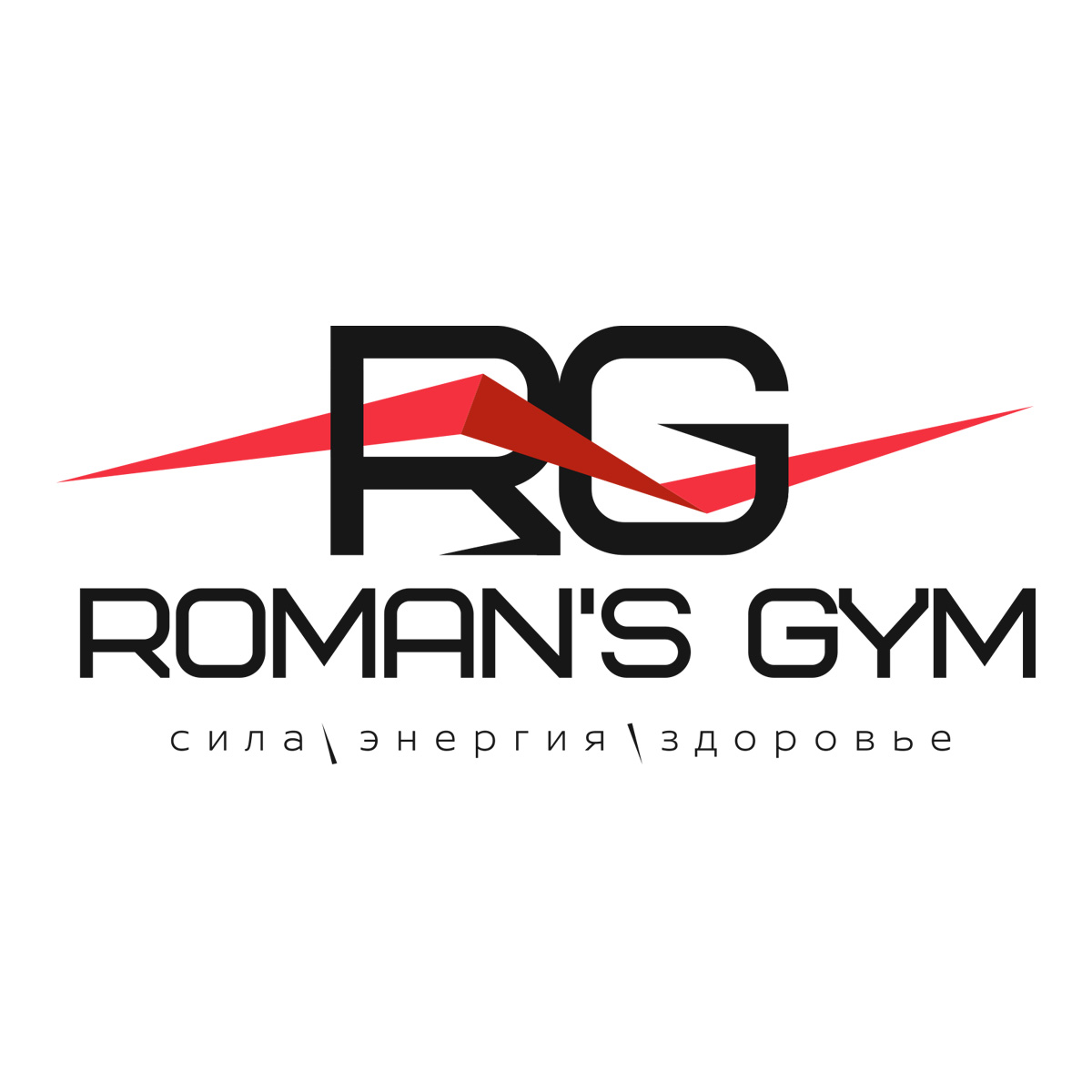 Все права на предлагаемые продукты принадлежат ИП Парцею Роману Петровичу (далее - Правообладатель). Продукты могут использоваться третьими лицами без какой-либо передачи прав собственности на программное обеспечение. Никакая часть настоящей документации или предоставленной в связи с ней информации не может быть разглашена без письменного согласия Правообладателя. Правообладатель оставляет за собой право вносить любые изменения в технические спецификации или в функционал продукта, или прекратить техническую поддержку продукта без предварительного письменного уведомления. Программное обеспечение предназначено только с целью использования, без каких-либо конкретных гарантий. Правообладатель не несет никакой ответственности за вторичные, случайные или связанные с ними убытки в результате применения данного программного продукта при любых обстоятельствах.  Исключительные права на товарный знак принадлежат ИП Парцею Роману Петровичу, Российская Федерация. Передача исключительного права на товарный знак третьему лицу во временное пользование на условиях оплаты может производиться только на основании лицензионного договора. Любое лицо, нарушившее права пользования на товарный знак, по требованию Правообладателя обязано прекратить использование товарного знака, а также обязано возместить Правообладателю причиненные убытки. При этом Правообладатель вправе требовать изъятия из оборота и уничтожения за счет нарушителя товаров, этикеток, упаковок товаров, на которых размещены незаконно используемый товарный знак или сходное с ним до степени смешения обозначение товарного знака, подлежащего защите.тел. 8 3952 52 54 25, e-mail: irkutsk@romansgym.ru.Описание процессов поддержания жизненного цикла программы поддерживается путем его сопровождения, при котором проводится выявление и устранение ошибок, консультации по вопросам эксплуатации и обновления в процессе разработки нового функционала и при обратной связи с пользователями по результатам эксплуатации.Сопровождение ПО необходимо с целью: исключения простоя в работе Клуба по причине невозможности функционирования программы (аварийная ситуация, ошибки и т. п.); обеспечения качества оказываемых услуг, своевременного информирования Членов Клуба;обеспечения гарантий корректной работы программы и возможности дальнейшего развития функционала. Перечень услуг в рамках технического сопровождения: помощь в настройке, поиске и устранении проблем в случае некорректной работы программы;разъяснение функционала модулей программы, помощь в эксплуатации; предоставление актуальной документации по настройке/работе клиентского модуля; помощь в администрировании версии программы при ее доработке; консультации по совместной работе программы  с программным обеспечением оборудования сторонних производителей; выпуск релизов по устранению ошибок, выявленных при эксплуатации программы;совершенствования работы функций и процедур, выполняемых серверной программой, а также по результатам изучения замечаний Заказчика по улучшению и дополнению функционала. оказание помощи производится по телефону, электронной почте или письменно по запросам сотрудников Клуба.2. Устранение неисправностей, выявленных при эксплуатации программыПериодическое техническое обслуживание программы  производится на постоянной основе в режиме технической поддержки. Периодическое техническое обслуживание и тестирование должны включать в себя обслуживание и тестирование всех используемых средств.Информация о персонале, необходимом для обеспечения поддержки работы программыПользователи программы должны обладать навыками работы с компьютерным устройством (персональным компьютером, планшетом, смартфоном) на уровне пользователя. Программирование, сетевые настройки и обслуживание программы  должны производить ИТ-специалисты.